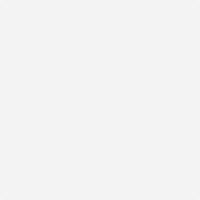 Kopfbogen mit Faxnummer der SchuleAn dasSchulamt für den Kreis Klevez. Hd. Frau BurbaumTelefax: 02821/85-585Nachtrag zum Übergangsbericht in die Sekundarstufe II für      , geb. am      Frist: erste MärzwocheBeratungsergebnis der BA *Empfehlung einer Zuordnung der Schülerin/des Schülers      , geb. am       in folgende Bildungsgänge des Berufskollegs (abgebende Schule): Fortsetzung der Schullaufbahn am Berufskolleg	 berufliche Angebote (BvB-Reha)	 Ausbildungsvorbereitung	 berufliche Angebote (BvB Pro) Berufsfachschule 1 (BFS1)	 Sonstiges:       Zum Beratungsgespräch mit der BA nicht erschienen.	     ______________________________Ort, Datum______________________________			______________________________Klassenleitung						Lehrer/in für Sonderpädagogik__________________________			______________________________Rehaberater/in der BA	/				Eltern/SorgeberechtigteBerufsberater/in der Schule*Das Beratungsergebnisprotokoll der BA für Schülerinnen und Schüler mit sonderpädagogischem Unterstützungsbedarf im Förderschwerpunkt Lernen (LE) in einem zieldifferenten Bildungsgang vom / von der zuständigen Rehaberater(in) ausfüllen und mitzeichnen lassen!Das Beratungsergebnisprotokoll der BA für Schülerinnen und Schüler mit sonderpädagogischem Unterstützungsbedarf im Förderschwerpunkt Emotionale und soziale Entwicklung (ESE) in einem zielgleichen Bildungsgang vom / von der zuständigen Berufsberater(in) der Schule ausfüllen und mitzeichnen lassen!